Month-Of Wedding Coordination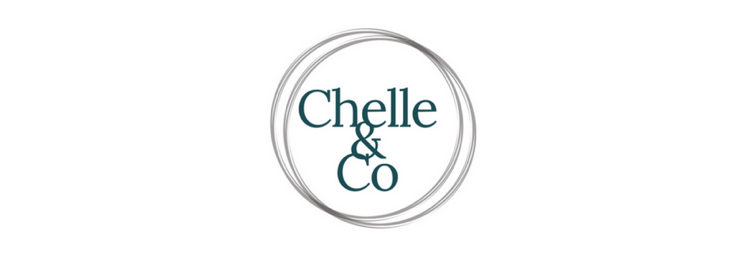 General Price Range $1,500 - $2,500(Final price is personalized for every wedding)We want you to sit back, relax, and get married. We'll handle the details on your wedding day, set up your vision, and wrangle your family and friends.Month-Of Packages include:​3 Planning MeetingsVision Meeting: Initial meeting to discuss & define the vision fueling your event including guest experience, design, styling, décor, theme development, management and execution. At this meeting, we will create a custom Vendor Recommendation List and Timeline for you and set you on a course for successful wedding planning. We can also talk budget, Wedding Weekend Activities, wedding etiquette and more! Vendor Walkthrough: Final meeting with catering manager (or Food Truck Coordinator) and venue/site coordinator to finalize timeline and confirm Day-Of Plans. We'll get everyone on the same page and make sure there are plans in place for anything and everything. Brain Dump Meeting: Final confirmation meeting for your Day-Of Timeline. This is the time we'll also go over all of you hopes, dreams, and concerns again. You will dump your brain into our brains so we can be your eyes and ears on the day. ​Unlimited Email Support: Stuff will come up. You will have questions and we will be there with advice, educated options and moral support. Vendor Relations and Event SupportAccess to our list of preferred vendors Review of all vendor contracts and proposalsDevelopment of a detailed and individualized event timeline. Timeline to be maintained by Chelle&Co Events and shared with full editing capabilities with client during planning process.Week-Of PrioritiesWedding Rehearsal supervision and facilitation with or without officiant (1.5 hours maximum)Collection of all decor and celebration elements from clientDay-Of PrioritiesDay-Of Coordination & On-site Management, remedy all moment-to-moment challenges, setup and strike of décor and personal items set. Including one planner and one assistant minimum (10-12hrs)Additional Responsibilities:Oversee rentals, all deliveries and installations in accordance with vendor contractsCoordinate distribution of final payments and gratuitiesOversee timely “flip” of room from ceremony to reception, if neededManage transportation for family Cue all music changes and speeches with band/DJServe as point person for all vendors—cueing timing throughout evenCollect any celebration elements and gifts and coordinate delivery to couple End of night pack up assistance (ask for details)We provide event emergency kit (including sewing kit, stain remover, bobby pins, tissue, etc​At any time during your planning process, we are happy to add and amend this package to suit your needs based on the evolution of your wedding. Any services listed under Full Service can be added to your Month-Of Package à la carte.Some popular add-ons to Month-Of Packages include (But are not limited to):Venue scouting and research, attendance at initial site visit(s) with client to establish the event style, direction and flow at potential venuesList Chelle&Co Events as a point of contact on website, save the dates, invitations and welcome notesSet up and manage hotel blocks for out-of-town guestsAssistance and support with planning for Out of Town Guests, accommodations and transportationCoordinate aspects of rehearsal dinner Michelle ClaytonCreative Event Coordinatorwww.chelleco.comhello@chelleco.com423-486-7910